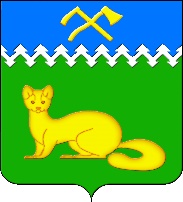 АДМИНИСТРАЦИЯ БОГУЧАНСКОГО СЕЛЬСОВЕТАБОГУЧАНСКОГО РАЙОНАКРАСНОЯРСКОГО КРАЯР А С П О Р Я Ж Е Н И Е12.07.2023       			          с. Богучаны    			                          № 56 - рОб условиях приватизациимуниципального имуществаВ соответствии с Гражданским кодексом Российской Федерации, Федеральным законом от 21.12.2001 № 178-ФЗ «О приватизации государственного и муниципального имущества», постановлением Правительства Российской Федерации от 27.08.2012 № 860 «Об организации и проведении продажи государственного или муниципального имущества в электронной форме», постановлением Правительства Российской Федерации от 10.09.2012 № 909 «Об определении официального сайта Российской Федерации в информационно-телекоммуникационной сети «Интернет» для размещения информации о проведении торгов и внесении изменений в некоторые акты Правительства Российской Федерации», решением Богучанского сельского Совета депутатов Богучанского района Красноярского края от 04.05.2023 № 7/23 «Об утверждении Положения о приватизации муниципального имущества муниципального образования Богучанский сельсовет», решением Богучанского сельского Совета депутатов Богучанского района Красноярского края от 29.06.2023 №8/34 «Об утверждении прогнозного плана (программы) приватизации муниципального имущества муниципального образования Богучанский сельсовет на 2023 год»1. Определить способ приватизации объектов муниципальной собственности: аукцион по продаже с подачей предложений в открытой форме.2. Провести аукцион по продаже с подачей предложений в открытой форме следующего муниципального имущества:ЛОТ № 1 - жилое помещение, расположенное по адресу: Красноярский край, Богучанский р-н, с. Богучаны, пер. Колхозный, д. 5, кв. 2, с кадастровым номером 24:07:1201002:2449, общей площадью 32,3 кв.м.3. Утвердить документацию об электронном аукционе по продаже муниципального имущества муниципального образования Богучанский сельсовет Богучанского района Красноярского края согласно приложению № 1.4. Принять решение о привлечении оператора электронной площадки – акционерное общество «Сбербанк- автоматизированная система торгов».5. Провести аукцион по продаже муниципального имущества, указанного в пункте 2 распоряжения, в электронной форме на электронной площадке с адресом в информационно-телекоммуникационной сети «Интернет» http://utp.sberbank-ast.ru/AP (далее – электронная торговая площадка).6. Установить открытую форму подачи предложений о цене имущества.7. Установить условия оплаты имущества: Оплата стоимости объекта продажи, за исключением суммы задатка производится Покупателем единовременным платежом в течение 7 (семи) рабочих дней с момента заключения настоящего Договора путем перечисления денежных средств по реквизитам, указанным в извещении и договоре купли-продажи.8. Главе Богучанского сельсовета Л.В. Шмелевой:8.1. Подготовить информационное сообщение о продаже имущества на аукционе и разместить его на сайте с адресом www.torgi.gov.ru (новая версия сайта); на официальном сайте администрации Богучанского сельсовета https://ssbog24.gosuslugi.ru/, в газете «Богучанские ведомости».8.2. Уведомить оператора акционерное общество «Сбербанк- автоматизированная система торгов» о проведении продажи имущества на аукционе на сайте с адресом http://utp.sberbank-ast.ru/AP.8.3. Сведения об итогах приватизации имущества разместить на сайте www.torgi.gov.ru (новая версия сайта).9. Контроль за исполнением настоящего распоряжения оставляю за собой.Глава Богучанского сельсовета						       	    Л.В. ШмелеваПриложение № 1к распоряжению администрации Богучанского сельсоветаот «12» июля 2023 № 56-рУТВЕРЖДЕНАраспоряжением администрации Богучанского сельсоветаот «12» июля 2023 № 56-рДОКУМЕНТАЦИЯ ОБ ЭЛЕКТРОННОМ АУКЦИОНЕПО ПРОДАЖЕ МУНИЦИПАЛЬНОГО ИМУЩЕСТВА муниципального образования Богучанский сельсоветБогучанского района Красноярского краяс. Богучаны2023 г.I. ИНФОРМАЦИОННОЕ СООБЩЕНИЕ	5II. Общие положения. Аукционная документация	12Приложение 1 (проект купли-продажи)	20Приложение 2 (форма заявки)	 25ИНФОРМАЦИОННОЕ СООБЩЕНИЕо проведении продажи муниципального имущества в электронной формеСобственник выставляемого на аукцион имущества – Муниципальное образование Богучанский сельсовет Богучанского района Красноярского края (далее - собственник).Продавец (организатор) – Администрация Богучанского сельсовета. Организатор торгов – Администрация Богучанского сельсовета. Место нахождения (почтовый адрес): 663430, Красноярский край, Богучанский район, с. Богучаны, ул. Октябрьская, 70. Номер контактного телефона: +7(39162)22-381Контактное лицо: Шмелева Лариса Валерьевна.	Оператор электронной площадки: АО «Сбербанк-АСТ», владеющее сайтом http://utp.sberbank-ast.ru/AP в информационно-телекоммуникационной сети «Интернет».Адрес: 119435, г. Москва, Большой Саввинский переулок, дом 12, стр. 9, тел.: (495) 787-29-97, (495) 787-29-99. Законодательное регулирование: Аукцион проводится в соответствии с Федеральным законом от 21.12.2001 № 178-ФЗ «О приватизации государственного и муниципального имущества», Положением об организации продажи государственного или муниципального имущества в электронной форме, утвержденным постановлением Правительства Российской Федерации от 27.08.2012 № 860, Регламентом электронной площадки «Сбербанк-АСТ». Решение Богучанского сельского Совета депутатов Богучанского района Красноярского края от 29.06.2023 №8/34 «Об утверждении прогнозного плана (программы) приватизации муниципального имущества муниципального образования Богучанский сельсовет на 2023 год»Орган местного самоуправления, принявший решение об условиях приватизации муниципального имущества, реквизиты указанного решения: Администрация Богучанского сельсовета, распоряжение администрации Богучанского сельсовета от «12» июля 2023 года № 56- р «Об условиях приватизации муниципального имущества»Способ приватизации: – аукцион в электронной форме, открытый по составу участников и по форме подачи предложений о цене имущества.Форма подачи предложений о цене: Предложения о цене муниципального имущества участниками аукциона заявляются открыто в ходе проведения торговПредмет аукциона:Дата начала приема заявок на участие в аукционе – «15» июля 2023 года с 09 ч. 00 мин. (московское время), время местное 13 час.00 мин.Дата окончания приема заявок на участие в аукционе – «09» августа 2023 года в 16 ч.00 мин. (московское время), время местное 20 ч.00 мин.Место проведения аукциона: электронная площадка – универсальная торговая платформа АО «Сбербанк-АСТ», размещенная на сайте http://utp.sberbank-ast.ru/AP в сети Интернет (торговая секция «Приватизация, аренда и продажа прав»).Дата, время рассмотрения заявок участников аукциона и принятия решения об их допуске к участию в аукционе – «11» августа 2023 года в 6 ч.00 м.  (московское время), по местному времени 10 ч. 00 мин.Дата, время проведения аукциона – «15» августа 2023 года в 9 ч.00 м. (московское время), по местному времени 13 ч. 00 мин.Дата подведения итогов аукциона – «15» августа 2023 года.Процедура аукциона считается завершенной со времени подписания продавцом протокола об итогах аукциона.Задаток для участия в аукционе служит обеспечением исполнения обязательства победителя аукциона по заключению договора купли-продажи и оплатой приобретенного на торгах имущества, вносится на счет Претендента, открытый при регистрации на электронной площадке.Размер задатка составляет 10% от начальной цены предмета аукциона.Срок и порядок внесения задатка: денежные средства в сумме задатка должны быть зачислены на лицевой счет Претендента на универсальной торговой платформе АО «Сбербанк-АСТ» не позднее 00 часов 00 минут (время московское), по местному времени не позднее 4 ч. 00 мин, дня определения участников торгов, указанного в информационном сообщении.	Платежи по перечислению задатка для участия в торгах и порядок возврата задатка осуществляются в соответствии с Регламентом ТС «Приватизация, аренда и продажа прав» универсальной торговой платформы АО «Сбербанк-АСТ».Лицам, перечислившим задаток для участия в аукционе, денежные средства возвращаются в следующем порядке:- участникам аукциона, за исключением его победителя, - в течение 5 календарных дней со дня подведения итогов продажи имущества;- претендентам, не допущенным к участию в аукционе, - в течение 5 календарных дней со дня подписания протокола о признании претендентов участниками аукциона; - в случае отзыва претендентом заявки на участие в аукционе до даты окончания срока приема заявок – в течение 5 календарных дней со дня поступления оператору уведомления об отзыве заявки; - в случае отзыва претендентом заявки на участие в аукционе позднее даты окончания срока приема заявок - в течение 5 календарных дней со дня подписания протокола о признании претендентов участниками аукциона;- в случае признания аукциона несостоявшимся - в течение 5 календарных дней со дня принятия решения о признании аукциона несостоявшимся;- в случае отмены аукциона – в течение 5 календарных дней со дня опубликования извещения об отмене аукциона.Задаток засчитывается победителю торгов в счёт оплаты приобретаемого предмета торгов.Данное информационное сообщение является публичной офертой для заключения договора о задатке в соответствии со статьей 437 Гражданского кодекса Российской Федерации, а подача претендентом заявки и перечисление задатка являются акцептом такой оферты, после чего договор о задатке считается заключенным в письменной форме.Покупателями муниципального имущества могут быть любые физические и юридические лица, за исключением: государственных и муниципальных унитарных предприятий, государственных и муниципальных учреждений; юридических лиц, в уставном капитале которых доля Российской Федерации, субъектов Российской Федерации и муниципальных образований превышает 25 процентов, юридических лиц, местом регистрации которых является государство или территория, включенные в утверждаемый Министерством финансов Российской Федерации перечень государств и территорий, предоставляющих льготный налоговый режим налогообложения и (или) не предусматривающих раскрытия и предоставления информации при проведении финансовых операций (офшорные зоны), и которые не осуществляют раскрытие и предоставление информации о своих выгодоприобретателях, бенефициарных владельцах и контролирующих лицах в порядке, установленном Правительством Российской Федерации.Порядок и место регистрации, подачи заявок на участие в аукционе:Регистрация претендентов на электронной площадке осуществляется в соответствии с Регламентом ТС «Приватизация, аренда и продажа прав» универсальной торговой платформы АО «Сбербанк-АСТ»:-для обеспечения доступа к участию в электронном аукционе физическим и юридическим лицам, желающим приобрести муниципальное имущество (далее – Претендентам) необходимо пройти процедуру регистрации на электронной площадке.-регистрация на электронной площадке осуществляется без взимания платы.-регистрации на электронной площадке подлежат Претенденты, ранее не зарегистрированные на электронной площадке или регистрация которых на электронной площадке, была ими прекращена.Подача заявки на участие в торгах (далее – заявка) может осуществляться лично Претендентом в ТС «Приватизация, аренда и продажа прав» универсальной торговой платформы АО «Сбербанк-АСТ», либо представителем Претендента, зарегистрированным в ТС «Приватизация, аренда и продажа прав» универсальной торговой платформы АО «Сбербанк-АСТ», из Личного кабинета Претендента либо представителя Претендента посредством штатного интерфейса универсальной торговой платформы АО «Сбербанк-АСТ» отдельно по каждому лоту в сроки, установленные в извещении.Инструкция для участника торгов по работе в торговой секции «Приватизация, аренда и продажа прав» универсальной торговой платформы АО «Сбербанк-АСТ» размещена по адресу: http://utp.sberbank-ast.ru/AP/Notice/652/Instructions.После выбора объекта продажи в меню «Реестр действующих процедур» и нажатия пиктограммы «Подать заявку на участие» откроется форма подачи заявки на участие в торгах (определенная оператором электронной площадки). Указанную форму необходимо заполнить, после чего обязательно прикрепить к ней заявку, заполненную в соответствии с образцом (определенным продавцом и приведённым в приложении № 2 к настоящему информационному сообщению) на бумажном носителе, преобразованную в электронно-цифровую форму путем сканирования с сохранением реквизитов, с приложением электронных образцов документов в соответствии с перечнем, приведенным в информационном сообщении о проведении продажи имущества на аукционе. После заполнения формы подачи заявки заявку необходимо подписать электронной подписью. Получить сертификаты электронной подписи можно в Авторизованных удостоверяющих центрах. С полным списком авторизованных удостоверяющих центров можно ознакомиться на электронной площадке по адресу: http://www.sberbank-ast.ru/CAList.aspxДокументооборот между претендентами, организатором и продавцом осуществляется через электронную площадку в форме электронных документов либо электронных образов документов (документов на бумажном носителе, преобразованных в электронно-цифровую форму путем сканирования с сохранением их реквизитов), заверенных электронной подписью претендента либо лица, имеющего право действовать от имени претендента. Одновременно с заявкой претенденты представляют следующие документы:физические лица:	-копию всех листов документа, удостоверяющего личность;юридические лица:-заверенные копии учредительных документов; -документ, подтверждающий отсутствие или наличие в уставном капитале юридического лица доли Российской Федерации, субъекта Российской Федерации или муниципального образования (реестр владельцев акций либо выписка из него или заверенное печатью (в случае наличия) юридического лица и подписанное его руководителем письмо); -документ, который подтверждает полномочия руководителя юридического лица на осуществление действий от имени юридического лица (заверенная печатью (в случае наличия) организации копия решения о назначении этого лица или о его избрании) и в соответствии с которым руководитель юридического лица обладает правом действовать от имени юридического лица без доверенности.В случае если от имени претендента действует его представитель по доверенности, к заявке должна быть приложена доверенность на осуществление действий от имени претендента, оформленная в установленном порядке, или нотариально заверенная копия такой доверенности. В случае, если доверенность на осуществление действий от имени претендента подписана лицом, уполномоченным руководителем юридического лица, заявка должна содержать также документ, подтверждающий полномочия этого лица.Одно лицо имеет право подать только одну заявку на один объект приватизации.Заявки подаются на электронную площадку, начиная с даты начала приема заявок до времени и даты окончания приема заявок, указанных в информационном сообщении.Заявки с прилагаемыми к ним документами, поданные с нарушением установленного срока, а также заявки с незаполненными полями, на электронной площадке не регистрируются программными средствами.При приеме заявок от Претендентов Оператор электронной площадки обеспечивает конфиденциальность данных о Претендентах и участниках, за исключением случая направления электронных документов Продавцу, регистрацию заявок и прилагаемых к ним документов в журнале приема заявок. В течение одного часа со времени поступления заявки Оператор электронной площадки сообщает Претенденту о ее поступлении путем направления уведомления с приложением электронных копий зарегистрированной заявки и прилагаемых к ней документов.Претендент вправе не позднее дня окончания приема заявок отозвать заявку путем направления уведомления об отзыве заявки на электронную площадку.Изменение заявки допускается только путем подачи Претендентом новой заявки в установленные в информационном сообщении сроки о проведении аукциона, при этом первоначальная заявка должна быть отозвана.Соблюдение претендентом указанных требований означает, что заявка и документы, представляемые одновременно с заявкой, поданы от имени претендента.В случае если заявку на участие в аукционе подало только одно лицо, признанное единственным участником аукциона, договор заключается с таким лицом по начальной цене продажи муниципального имущества.Заявка и иные представленные одновременно с ней документы подаются в форме электронных документов в соответствии с порядком, установленным Регламентом торговой секции «Приватизация, аренда и продажа прав» (http://utp.sberbank-ast.ru/AP).Порядок ознакомления покупателей с иной информацией, условиями договора купли продажи имущества:С иной информацией об имуществе, условиями договора купли-продажи имущества, можно ознакомиться со дня начала приема заявок по рабочим дням с 10.00 до 13.00 часов (по местному времени) и с 14.00 до 17.00 часов (по местному времени) по адресу: 663430, Красноярский край, Богучанский район, с. Богучаны, ул. Октябрьская, 70, каб. № 7, телефон +7(39162)22-381. Контактное лицо – Булычева Римма Валерьевна.Ограничения участия отдельных категорий физических и юридических лицПокупателями муниципального имущества могут быть любые физические и юридические лица, за исключением:- государственных и муниципальных унитарных предприятий, государственных и муниципальных учреждений;- юридических лиц, в уставном капитале которых доля Российской Федерации, субъектов Российской Федерации и муниципальных образований превышает 25 процентов, кроме случаев, предусмотренных статьей 25 Закона о приватизации;- юридических лиц, местом регистрации которых является государство или территория, включенные в утверждаемый Министерством финансов Российской Федерации перечень государств и территорий, предоставляющих льготный налоговый режим налогообложения и (или) не предусматривающих раскрытия и предоставления информации при проведении финансовых операций (офшорные зоны), и которые не осуществляют раскрытие и предоставление информации о своих выгодоприобретателях, бенефициарных владельцах и контролирующих лицах в порядке, установленном Правительством Российской Федерации;Установленные федеральными законами ограничения участия в гражданских отношениях отдельных категорий физических и юридических лиц в целях защиты основ конституционного строя, нравственности, здоровья, прав и законных интересов других лиц, обеспечения обороноспособности и безопасности государства обязательны при приватизации государственного и муниципального имущества.Правила проведения продажи в электронной форме:Аукцион проводится в день и время, указанные в информационном сообщении о проведении аукциона, путем последовательного повышения участниками начальной цены продажи на величину, равную либо кратную величине «шага аукциона».«Шаг аукциона» устанавливается продавцом в фиксированной сумме, составляющей не более 5 процентов начальной цены продажи, и не изменяется в течение всего аукциона.Во время проведения процедуры аукциона оператор электронной площадки обеспечивает доступ участников к закрытой части электронной площадки и возможность представления ими предложений о цене имущества.Со времени начала проведения процедуры аукциона оператором электронной площадки размещается:а) в открытой части электронной площадки - информация о начале проведения процедуры аукциона с указанием наименования имущества, начальной цены и текущего «шага аукциона»;б) в закрытой части электронной площадки - помимо информации, указанной в открытой части электронной площадки, также предложения о цене имущества и время их поступления, величина повышения начальной цены («шаг аукциона»), время, оставшееся до окончания приема предложений о цене имущества.В течение одного часа со времени начала проведения процедуры аукциона участникам предлагается заявить о приобретении имущества по начальной цене. В случае если в течение указанного времени:а) поступило предложение о начальной цене имущества, то время для представления следующих предложений об увеличенной на «шаг аукциона» цене имущества продлевается на 10 минут со времени представления каждого следующего предложения. Если в течение 10 минут после представления последнего предложения о цене имущества следующее предложение не поступило, аукцион с помощью программно-аппаратных средств электронной площадки завершается;б) не поступило ни одного предложения о начальной цене имущества, то аукцион с помощью программно-аппаратных средств электронной площадки завершается. В этом случае временем окончания представления предложений о цене имущества является время завершения аукциона.При этом программными средствами электронной площадки обеспечивается:а) исключение возможности подачи участником предложения о цене имущества, не соответствующего увеличению текущей цены на величину «шага аукциона»;б) уведомление участника в случае, если предложение этого участника о цене имущества не может быть принято в связи с подачей аналогичного предложения ранее другим участником.Порядок определения победителей:Победителем признается участник, предложивший наиболее высокую цену имущества.В случае, если заявку на участие в аукционе подало только одно лицо, признанное единственным участником аукциона, договор заключается с таким лицом по начальной цене продажи государственного или муниципального имуществаХод проведения процедуры аукциона фиксируется оператором электронной площадки в электронном журнале, который направляется продавцу в течение одного часа со времени завершения приема предложений о цене имущества для подведения итогов аукциона путем оформления протокола об итогах аукциона.Место и срок подведения итогов аукциона: Итоги аукциона подводятся на электронной площадке АО «Сбербанк-АСТ» http://utp.sberbank-ast.ru/AP Процедура аукциона считается завершенной со времени подписания Продавцом протокола об итогах аукциона, который размещается не позднее рабочего дня, следующего за днем подведения итогов аукциона.Аукцион признается несостоявшимся в следующих случаях:а) не было подано ни одной заявки на участие либо ни один из претендентов не признан участником;б) ни один из участников не сделал предложение о начальной цене имущества.в) в случае отказа лица, признанного единственным участником аукциона, от заключения договора.Решение о признании аукциона несостоявшимся оформляется протоколом.Ознакомление покупателей с информацией по предмету торгов, в том числе с условиями договора купли-продажи, производится в рабочие дни по адресу: 663430, Красноярский край, Богучанский район, с. Богучаны, ул. Октябрьская, 70, каб. № 7, телефон: +7(39162)22-381.Любое лицо независимо от регистрации на электронной площадке вправе направить на электронный адрес оператора электронной площадки, указанный в информационном сообщении о проведении продажи имущества, запрос о разъяснении размещенной информации.Такой запрос в режиме реального времени направляется в «личный кабинет» продавца для рассмотрения при условии, что запрос поступил продавцу не позднее 5 рабочих дней до окончания подачи заявок.В течение 2 рабочих дней со дня поступления запроса продавец предоставляет оператору электронной площадки для размещения в открытом доступе разъяснение с указанием предмета запроса, но без указания лица, от которого поступил запрос.Договор купли-продажи заключается с победителем аукциона, в течение пяти рабочих дней со дня подведения итогов аукциона в соответствии с законодательством Российской Федерации.НДС (20%) уплачивается Покупателем (юридическим лицом, индивидуальным предпринимателем) самостоятельно в соответствии с Налоговым кодексом Российской Федерации.За неуплату (неполную уплату), несвоевременную уплату сумм налога Покупатель несет ответственность в соответствии с налоговым законодательством Российской Федерации.Условия и сроки платежа, реквизиты счета: оплата стоимости объекта продажи, за исключением суммы задатка производится Покупателем единовременным платежом в течение 7 (семи) рабочих дней с момента заключения Договора путем перечисления денежных средств на счет Продавца по следующим реквизитам: УФК по Красноярскому краю (Администрация Богучанского сельсовета л/с 04193014160) ИНН 2407004926, КПП 240701001, р/сч 03100643000000011900 ОТДЕЛЕНИЕ КРАСНОЯРСК БАНКА РОССИИ//УФК по Красноярскому краю г. Красноярск, БИК 010407105, ЕКС (корсчет) 40102810245370000011, ОКТМО 04609410, КБК 90411401050100000410.Назначение платежа: «Доходы от продажи квартиры, находящейся в собственности сельских поселений (дата и номер договора)»Информационное сообщение о проведении аукциона, условиях приватизации, проект договора купли-продажи имущества размещается в сети Интернет на официальном сайте Российской Федерации http://torgi.gov.ru, официальном сайте администрации Богучанского сельсовета https://ssbog24.gosuslugi.ru/, электронной площадке АО «Сбербанк-АСТ» http://utp.sberbank-ast.ru/AP.Общие положения. Аукционная документация1. Основание проведения торгов:Федеральный закон от 21.12.2001 № 178-ФЗ «О приватизации государственного и муниципального имущества», решение Богучанского сельского Совета депутатов Богучанского района Красноярского края от 29.06.2023 №8/34 «Об утверждении прогнозного плана (программы) приватизации муниципального имущества муниципального образования Богучанский сельсовет на 2023 год»,Положение об организации продажи государственного или муниципального имущества в электронной форме, утвержденным постановлением Правительства Российской Федерации от 27.08.2012 № 860, регламентом электронной площадки «Сбербанк-АСТ» (http://utp.sberbank-ast.ru/AP/Notice/1027/Instructions), Распоряжение администрации Богучанского сельсовета от «12» июля 2023 № 56-р «Об условиях приватизации муниципального имущества».Информационное сообщение о проведении аукциона публикуется на сайте www.torgi.gov.ru, на официальном сайте администрации Богучанского сельсовета https://ssbog24.gosuslugi.ru/, в газете «Богучанские ведомости».Форма торгов (способ приватизации) – аукцион в электронной форме, открытый по составу участников и по форме подачи предложений о цене имущества.Подача предложений о цене проводится в день и время, указанные в извещении о проведении торгов на электронной площадке – универсальная торговая платформа ЗАО «Сбербанк-АСТ», размещенная на сайте http://utp.sberbank-ast.ru в сети Интернет.Подача предложений в Торговом зале возможна только в случае проведения аукциона при наличии двух или более допущенных участников. В установленные дату и время начала проведения торгов у Участника, допущенного к торгам, появляется возможность войти в Торговый зал и принять участие в торгах. Подача предложений о цене осуществляется в личном кабинете участника посредством штатного интерфейса.Собственник выставляемого на аукцион имущества – Муниципальное образование Богучанский сельсовет Богучанского района Красноярского края (далее - собственник).Продавец (организатор)– Администрация Богучанского сельсовета.Оператор электронной площадки: ЗАО «Сбербанк-АСТ», владеющее сайтом http://utp.sberbank-ast.ru/AP в информационно-телекоммуникационной сети «Интернет».2. Сведения о выставляемом на аукцион имуществе:3. Место, сроки подачи (приема) заявок, определения участников и проведения аукциона.Дата начала приема заявок на участие в аукционе – «15» июля 2023 года с 09 ч. 00 мин. (московское время), время местное 13 час.00 мин.Дата окончания приема заявок на участие в аукционе – «09» августа 2023 года в 16 ч.00 мин. (московское время), время местное 20 ч.00 мин.Место проведения аукциона: электронная площадка – универсальная торговая платформа АО «Сбербанк-АСТ», размещенная на сайте http://utp.sberbank-ast.ru/AP в сети Интернет (торговая секция «Приватизация, аренда и продажа прав»).Дата, время рассмотрения заявок участников аукциона и принятия решения об их допуске к участию в аукционе – «11» августа 2023 года в 6 ч.00 м.  (московское время), по местному времени 10 ч. 00 мин.Дата, время проведения аукциона – «15» августа 2023 года в 9 ч.00 м. (московское время), по местному времени 13 ч. 00 мин.Дата подведения итогов аукциона – «15» августа 2023 года.Место и срок подведения итогов аукциона: Итоги аукциона подводятся на электронной площадке АО «Сбербанк-АСТ» http://utp.sberbank-ast.ru/AP Процедура аукциона считается завершенной со времени подписания Продавцом протокола об итогах аукциона, который размещается не позднее рабочего дня, следующего за днем подведения итогов аукциона.4. Порядок регистрации на электронной площадке и подачи заявки на участие в аукционе в электронной форме.	Для обеспечения доступа к участию в электронном аукционе Претендентам необходимо пройти процедуру регистрации на электронной площадке.Регистрация на электронной площадке проводится в соответствии с Регламентом электронной площадки.Подача заявки на участие осуществляется только посредством интерфейса универсальной торговой платформы ЗАО «Сбербанк-АСТ» торговой секции «Приватизация, аренда и продажа прав» из личного кабинета претендента (образец заявки приведен в Приложении 2).	Инструкция для участника торгов по работе в торговой секции «Приватизация, аренда и продажа прав» универсальной торговой платформы ЗАО «Сбербанк-АСТ» размещена по адресу: http://utp.sberbank-ast.ru/AP/Notice/652/Instructions После заполнения формы подачи заявки заявку необходимо подписать электронной подписью. Получить сертификаты электронной подписи можно в Авторизованных удостоверяющих центрах. С полным списком авторизованных удостоверяющих центров можно ознакомиться на электронной площадке по адресу: http://www.sberbank-ast.ru/CAList.aspx Заявка (Приложение № 2) подается путем заполнения ее электронной формы, размещенной в открытой для доступа неограниченного круга лиц части электронной площадки с приложением электронных образов необходимых документов (заявка на участие в электронном аукционе и приложения к ней на бумажном носителе, преобразованные в электронно-цифровую форму путем сканирования с сохранением их реквизитов), заверенных электронной подписью претендента либо лица, имеющего право действовать от имени претендента:физические лица:- копию всех листов документа, удостоверяющего личность;юридические лица:- копии учредительных документов; - документ, содержащий сведения о доле Российской Федерации, субъекта Российской Федерации или муниципального образования в уставном капитале юридического лица (реестр владельцев акций либо выписка из него или заверенное печатью юридического лица (при наличии печати) и подписанное его руководителем письмо);-документ, который подтверждает полномочия руководителя юридического лица на осуществление действий от имени юридического лица (копия решения о назначении этого лица или о его избрании) и в соответствии с которым руководитель юридического лица обладает правом действовать от имени юридического лица без доверенности.В случае, если от имени претендента действует его представитель по доверенности, к заявке должна быть приложена доверенность на осуществление действий от имени претендента, оформленная в установленном порядке, или нотариально заверенная копия такой доверенности. В случае, если доверенность на осуществление действий от имени претендента подписана лицом, уполномоченным руководителем юридического лица, заявка должна содержать также документ, подтверждающий полномочия этого лица.Все подаваемые Претендентом документы не должны иметь неоговоренных исправлений. Все исправления должны быть надлежащим образом заверены. Печати и подписи, а также реквизиты и текст оригиналов и копий документов должны быть четкими и читаемыми. Подписи на оригиналах и копиях документов должны быть расшифрованы (указывается должность, фамилия и инициалы подписавшегося лица).Одно лицо имеет право подать только одну заявку на один объект приватизации.Заявки подаются на электронную площадку, начиная с даты начала приема заявок до времени и даты окончания приема заявок, указанных в информационном сообщении.Заявки с прилагаемыми к ним документами, поданные с нарушением установленного срока, а также заявки с незаполненными полями, на электронной площадке не регистрируются программными средствами.При приеме заявок от Претендентов Оператор электронной площадки обеспечивает конфиденциальность данных о Претендентах и участниках.В течение одного часа со времени поступления заявки Оператор электронной площадки сообщает Претенденту о ее поступлении путем направления уведомления с приложением электронных копий зарегистрированной заявки и прилагаемых к ней документов.Претендент вправе не позднее дня окончания приема заявок отозвать заявку путем направления уведомления об отзыве заявки на электронную площадку.Изменение заявки допускается только путем подачи Претендентом новой заявки в установленные в информационном сообщении сроки о проведении аукциона, при этом первоначальная заявка должна быть отозвана.Соблюдение претендентом указанных требований означает, что заявка и документы, представляемые одновременно с заявкой, поданы от имени претендента.Претендент не допускается к участию в аукционе по следующим основаниям:- представленные документы не подтверждают право претендента быть покупателем в соответствии с законодательством Российской Федерации;- представлены не все документы в соответствии с перечнем, указанным в информационном сообщении (за исключением предложений о цене муниципального имущества на аукционе), или оформление указанных документов не соответствует законодательству Российской Федерации;- заявка подана лицом, не уполномоченным претендентом на осуществление таких действий;- не подтверждено поступление в установленный срок задатка на счета, указанные в информационном сообщении.Продавец в день рассмотрения заявок и документов Претендентов подписывает протокол о признании Претендентов участниками, в котором приводится перечень принятых заявок (с указанием имен (наименований) Претендентов), перечень отозванных заявок, имена (наименования) Претендентов, признанных участниками, а также имена (наименования) Претендентов, которым было отказано в допуске к участию в аукционе, с указанием оснований такого отказа.Претендент приобретает статус участника аукциона с момента подписания протокола о признании Претендентов участниками аукциона.Не позднее следующего рабочего дня после дня подписания протокола о признании Претендентов участниками всем Претендентам, подавшим заявки, направляется уведомление о признании их участниками аукциона или об отказе в признании участниками аукциона с указанием оснований отказа.Информация о Претендентах, не допущенных к участию в аукционе, размещается в открытой части электронной площадки, на официальном сайте Российской Федерации для размещения информации о проведении торгов www.torgi.gov.ru.5. Срок и порядок внесения задатка, необходимые реквизиты счетов и порядок возврата задатка.Для участия в аукционе претендент вносит задаток в размере 10% процентов начальной цены, указанной в информационном сообщении о продаже муниципального имущества.Размер задатка указан в предмете аукциона по каждому лоту.Срок внесения задатка определяется в соответствии с регламентом оператора электронной площадки.Задаток перечисляется на счет оператора электронной площадки ЗАО «Сбербанк-АСТ».Задаток для участия в аукционе служит обеспечением в части заключения договора, а также в обеспечение исполнения обязательств, предусмотренных договором купли-продажи.Оператор электронной площадки проверяет наличие достаточной суммы в размере задатка на лицевом счете Претендента и осуществляет блокирование необходимой суммы. Если денежных средств на лицевом счете Претендента недостаточно для произведения операции блокирования, то Претенденту для обеспечения своевременного поступления денежных средств необходимо учитывать, что поступившие в банк за предыдущий день платежи разносятся на лицевые счета в сроки, установленные Регламентом электронной площадки.В назначении платежа необходимо указать «перечисление денежных средств в качестве задатка (депозита) (ИНН плательщика)».Денежные средства, перечисленные за Участника третьим лицом, не зачисляются на счет такого Участника на универсальной торговой площадке (далее-УТП).Образец платежного поручения приведен на электронной площадке по адресу: http://utp.sberbank-ast.ru/AP/Notice/653/RequisitesПри перечислении обеспечения участия в нескольких процедурах возможно заполнение одного платежного поручения на общую сумму.При уклонении или отказе победителя аукциона от заключения в установленный срок договора купли-продажи имущества результаты продажи аннулируются, победитель утрачивает право на заключение указанного договора, задаток ему не возвращается.Данное информационное сообщение является публичной офертой для заключения договора о задатке в соответствии со статьей 437 Гражданского кодекса Российской Федерации, а подача претендентом заявки на участие в аукционе и перечисление задатка являются акцептом такой оферты, после чего договор о задатке считается заключенным в письменной форме на условиях настоящего информационного сообщения.Платежи по перечислению задатка для участия в торгах и порядок возврата задатка осуществляются в соответствии с Регламентом электронной площадки.Задаток возвращается всем участникам аукциона, кроме победителя, в течение 5 (пяти) календарных дней с даты подведения итогов аукциона. Задаток, перечисленный победителем аукциона, засчитывается в сумму платежа по договору купли-продажи.При уклонении или отказе победителя аукциона от заключения в установленный срок договора купли-продажи имущества задаток ему не возвращается, и он утрачивает право на заключение указанного договора.В случае расторжения договора купли-продажи по вине Покупателя, задаток не возвращается и остается у Продавца.6. Порядок ознакомления с документацией, информацией об имуществе и условиями договора купли-продажи имущества.Информационное сообщение о проведении электронного аукциона, а также образец договора купли-продажи имущества размещается на официальном сайте Российской Федерации для размещения информации о проведении торгов www.torgi.gov.ru. (новая версия сайта) и в открытой для доступа неограниченного круга лиц части электронной площадки на сайте http://utp.sberbank-ast.ru.Любое заинтересованное лицо независимо от регистрации на электронной площадке со дня начала приема заявок вправе направить на электронный адрес Оператора электронной площадки запрос о разъяснении размещенной информации.Такой запрос в режиме реального времени направляется в «личный кабинет» Продавца для рассмотрения при условии, что запрос поступил Продавцу торгов не позднее 5 (пяти) рабочих дней до даты окончания подачи заявок.В течение 2 (двух) рабочих дней со дня поступления запроса Продавец предоставляет Оператору электронной площадки для размещения в открытом доступе разъяснение с указанием предмета запроса, но без указания лица, от которого поступил запрос.Любое заинтересованное лицо независимо от регистрации на электронной площадке со дня начала приема заявок вправе осмотреть выставленные на продажу объекты недвижимости.Ознакомиться с информацией о предмете торгов, документацией, условиями договора купли-продажи можно в администрации Богучанского сельсовета (тел. +7(39162)22-381 с 9.00 до 17.00 по рабочим дням (время местное) и на сайте http://www. torgi.gov.ru в разделе «Продажа имущества». Осмотр имущества осуществляется по предварительной записи по тел. +7(39162)22-381 с момента начала приема заявок до окончания приема заявок.Победитель торгов, не реализовавший свое право на осмотр объекта и изучение его технической документации, лишается права предъявлять претензии к Продавцу по поводу юридического, физического и финансового состояния объекта.7. Порядок проведения электронного аукциона, определения его победителей и место подведения итогов продажи муниципального имущества.Аукцион проводится в день и время, указанные в информационном сообщении о проведении аукциона, путем последовательного повышения участниками начальной цены продажи на величину, равную либо кратную величине «шага аукциона».«Шаг аукциона» устанавливается продавцом в фиксированной сумме, составляющей не более 5 процентов начальной цены продажи, и не изменяется в течение всего аукциона.Во время проведения процедуры аукциона оператор электронной площадки обеспечивает доступ участников к закрытой части электронной площадки и возможность представления ими предложений о цене имущества.Со времени начала проведения процедуры аукциона оператором электронной площадки размещается:а) в открытой части электронной площадки - информация о начале проведения процедуры аукциона с указанием наименования имущества, начальной цены и текущего «шага аукциона»;б) в закрытой части электронной площадки - помимо информации, указанной в открытой части электронной площадки, также предложения о цене имущества и время их поступления, величина повышения начальной цены («шаг аукциона»), время, оставшееся до окончания приема предложений о цене имущества.В течение одного часа со времени начала проведения процедуры аукциона участникам предлагается заявить о приобретении имущества по начальной цене. В случае если в течение указанного времени:а) поступило предложение о начальной цене имущества, то время для представления следующих предложений об увеличенной на «шаг аукциона» цене имущества продлевается на 10 минут со времени представления каждого следующего предложения. Если в течение 10 минут после представления последнего предложения о цене имущества следующее предложение не поступило, аукцион с помощью программно-аппаратных средств электронной площадки завершается;б) не поступило ни одного предложения о начальной цене имущества, то аукцион с помощью программно-аппаратных средств электронной площадки завершается. В этом случае временем окончания представления предложений о цене имущества является время завершения аукциона.При этом программными средствами электронной площадки обеспечивается:а) исключение возможности подачи участником предложения о цене имущества, не соответствующего увеличению текущей цены на величину «шага аукциона»;б) уведомление участника в случае, если предложение этого участника о цене имущества не может быть принято в связи с подачей аналогичного предложения ранее другим участником.Порядок определения победителей:Победителем признается участник, предложивший наиболее высокую цену имущества.В случае, если заявку на участие в аукционе подало только одно лицо, признанное единственным участником аукциона, договор заключается с таким лицом по начальной цене продажи государственного или муниципального имуществаХод проведения процедуры аукциона фиксируется оператором электронной площадки в электронном журнале, который направляется продавцу в течение одного часа со времени завершения приема предложений о цене имущества для подведения итогов аукциона путем оформления протокола об итогах аукциона.Место и срок подведения итогов аукциона: Итоги аукциона подводятся на электронной площадке АО «Сбербанк-АСТ» http://utp.sberbank-ast.ru/AP Процедура аукциона считается завершенной со времени подписания Продавцом протокола об итогах аукциона, который размещается не позднее рабочего дня, следующего за днем подведения итогов аукциона.Аукцион признается несостоявшимся в следующих случаях:а) не было подано ни одной заявки на участие либо ни один из претендентов не признан участником;в) ни один из участников не сделал предложение о начальной цене имущества.д) в случае отказа лица, признанного единственным участником аукциона, от заключения договора.Решение о признании аукциона несостоявшимся оформляется протоколом.В течение одного часа со времени подписания протокола об итогах аукциона Оператор ЭП направляет победителю уведомление о признании его победителем с приложением данного протокола, а также размещает в открытой части электронной площадки следующую информацию:- наименование имущества и иные позволяющие его индивидуализировать сведения;- цена сделки;- фамилия, имя, отчество физического лица или наименование юридического лица – Победителя.8. Срок заключения договора купли-продажи.Договор купли-продажи имущества, заключается между Продавцом и победителем аукциона в соответствии с Гражданским кодексом Российской Федерации, Законом о приватизации в течение 5 рабочих дней со дня подведения итогов аукциона.Договор купли-продажи имущества заключается в простой письменной форме по месту нахождения Продавца. Проект договора Приложение № 1.При уклонении или отказе победителя аукциона от заключения в установленный срок договора купли-продажи имущества результаты аукциона аннулируются Продавцом, победитель утрачивает право на заключение указанного договора, задаток ему не возвращается.Передача имущества осуществляется по Акту приема-передачи (согласно приложению), который является неотъемлемой частью договора купли-продажи муниципального имущества, оформление права собственности на него осуществляются в соответствии с законодательством Российской Федерации и договором купли-продажи имущества не позднее чем через 30 (тридцати) календарных дней после дня оплаты имущества.9. Условия и сроки платежа, реквизиты счетов для оплатыпо договору купли-продажи.Оплата стоимости объекта продажи, за исключением суммы задатка производится Покупателем единовременным платежом в течение 7 (семи) рабочих дней с момента заключения настоящего Договора путем перечисления денежных средств на счет Продавца по следующим реквизитам: УФК по Красноярскому краю (Администрация Богучанского сельсовета л/с 04193014160) ИНН 2407004926, КПП 240701001, р/сч 03100643000000011900 ОТДЕЛЕНИЕ КРАСНОЯРСК БАНКА РОССИИ//УФК по Красноярскому краю г. Красноярск, БИК 010407105, ЕКС (корсчет) 40102810245370000011, ОКТМО 04609410, КБК 90411401050100000410.Назначение платежа: «Доходы от продажи квартиры, находящейся в собственности сельских поселений (дата и номер договора)».10. Ограничения участия отдельных категорий физических лиц и юридических лиц в приватизации муниципального имущества.К участию в аукционе допускаются физические и юридические лица, которые в соответствии со ст. 5 Федерального закона от 21.12.2001 № 178-ФЗ «О приватизации государственного и муниципального имущества» могут быть признаны покупателями, своевременно подавшие заявку на участие в аукционе и представившие документы в соответствии с установленным перечнем.Приложение 1к аукционной документации(Проект договора купли-продажи)Договор №____купли-продажи муниципального имущества муниципального образования Богучанский сельсовет Богучанского района Красноярского краяс. Богучаны								  «___»____________2023 г.Муниципальное образование Богучанский сельсовет Богучанского района Красноярского края, от имени которого действует Администрация Богучанского сельсовета, в лице Главы Богучанского сельсовета Шмелевой Ларисы Валерьевны, действующей на основании Устава, именуемая в дальнейшем «Продавец», с одной стороны, и ______________________________________________________________________________________________________________________________________, именуемый в дальнейшем «Покупатель», с другой стороны, именуемые в дальнейшем «Стороны», руководствуясь протоколом об итогах продажи муниципального имущества от ___________________ № ______ (извещение №_________от «____»_______2023 г), проведенного в соответствии с Федеральным законом от 21.12.2001 № 178-ФЗ «О приватизации государственного и муниципального имущества», заключили настоящий Договор о нижеследующем:1.Предмет договора.При заключении настоящего договора Стороны руководствуются Гражданским кодексом Российской Федерации, Федеральным законом от 21.12.2001 № 178-ФЗ «О приватизации государственного и муниципального имущества», постановлением Правительства Российской Федерации от 27.08.2012 № 860 «Об организации и проведении продажи государственного или муниципального имущества в электронной форме», решением Богучанского сельского Совета депутатов Богучанского района Красноярского края от 04.05.2023 № 7/23 «Об утверждении Положения о приватизации муниципального имущества муниципального образования Богучанский сельсовет», решением Богучанского сельского Совета депутатов Богучанского района Красноярского края от 29.06.2023 №8/34 «Об утверждении прогнозного плана (программы) приватизации муниципального имущества муниципального образования Богучанский сельсовет на 2023 год»1.2. На основании результатов торгов, в форме открытого аукциона по продаже муниципального имущества муниципального образования Богучанский сельсовет Богучанского района Красноярского края проведенного «___» _______.2023г. (протокол об итогах торгов от «____»______2023 г.), Продавец передает муниципальное имущество: (далее - «Имущество»), в собственность Покупателю, а Покупатель обязуется принять объект продажи и уплатить за него стоимость, указанную в п.2.1. настоящего Договора.1.3. Сведения об объекте продажи (характеристики): - Назначение: жилое помещение, наименование: квартира, материал наружных стен: дерево, год ввода в эксплуатацию: 1951, количество этажей, в том числе подземных этажей: 1, в том числе подземных 0.1.4. Имущество принадлежит муниципальному образованию Богучанский сельсовет Богучанского района Красноярского края на праве собственности, что подтверждается:- жилое помещение, квартира, с кадастровым номером 24:07:1201002:2449 – выписка из ЕГРН об объекте недвижимости от 10.07.2023 г. № КУВИ-001/2023-157974006, собственность 24-24/006-24/006/001/2015-5746/1 от 30.12.2015 15:27:50.1.5. Продавец гарантирует, что продаваемое Имущество не обременено правами третьих лиц, право собственности не оспаривается, под арестом и другими запрещениями не состоит, Продавцу ничего не известно о возможности их изъятия для государственных нужд;1.6. До заключения настоящего Договора Покупатель осмотрел приобретаемое Имущество и претензий к Продавцу в отношении его качества и состояния не имеет.2. Цена имущества и порядок расчетов2.1. Стоимость объекта продажи, указанного в п. 1.1. настоящего Договора, согласно протокола об итогах торгов от «____» ______2023, составляет ___________ (_________________________________________) рублей, ____ копеек, в том числе сумма НДС в размере________________________________________________________________________2.2. Оплата стоимости объекта продажи, за исключением суммы задатка и суммы НДС (для юридических лиц и индивидуальных предпринимателей) производится Покупателем единовременным платежом в течение 7 (семи) рабочих дней с момента заключения настоящего Договора путем перечисления денежных средств на счет Продавца по следующим реквизитам:  УФК по Красноярскому краю (Администрация Богучанского сельсовета л/с 04193014160) ИНН 2407004926, КПП 240701001, р/сч 03100643000000011900 ОТДЕЛЕНИЕ КРАСНОЯРСК БАНКА РОССИИ//УФК по Красноярскому краю г. Красноярск, БИК 010407105, ЕКС (корсчет) 40102810245370000011, ОКТМО 04609410, КБК 90411401050100000410.Назначение платежа: «Доходы от продажи квартиры, находящейся в собственности сельских поселений (дата и номер договора)».2.3. НДС (20%) уплачивается Покупателем (юридическим лицом, индивидуальным предпринимателем) самостоятельно в соответствии с Налоговым кодексом Российской Федерации.За неуплату (неполную уплату), несвоевременную уплату сумм налога Покупатель несет ответственность в соответствии с налоговым законодательством Российской Федерации.2.4. Датой исполнения обязательства по оплате (днем полной оплаты) приобретаемого Имущества считается дата зачисления денежных средств на счет Продавца.3. Передача Имущества Покупателюи возникновение права собственности3.1. Передача Имущества Покупателю оформляется сторонами актом приема-передачи имущества не позднее 7 (семи) рабочих дней после дня полной оплаты в соответствии с разделом 2 настоящего Договора.3.2. Оформление права собственности Покупателя на Имущество осуществляется в соответствии с законодательством Российской Федерации и договором купли-продажи не позднее, чем через 30 календарных дней после дня полной оплаты имущества.3.3. Переход права собственности на Имущество по настоящему Договору подлежит обязательной государственной регистрации, право собственности Покупателя считается возникшим с момента такой регистрации, о чем Покупатель извещает Продавца в течении 3 (трех) рабочий дней с момента получения свидетельства о государственной регистрации права путем представления его копии. Расходы по государственной регистрации несет Покупатель3.4. Риск случайной гибели или случайного причинения ущерба Имущества, а также бремя содержания Имущества несет Покупатель с момента подписания акта приема-передачи имущества.4. Права и обязанности сторон4.1. Продавец обязуется:4.1.1. Передать Покупателю Имущество по акту приема-передачи (Приложение № 1 к настоящему Договору) не позднее 7 (семи) рабочих дней после дня полной оплаты имущества.4.1.2. Совершить действия, необходимые для государственной регистрации перехода к Покупателю права собственности на Имущество не позднее чем через 30 календарных дней после внесения платы за Имущество.4.2. Покупатель обязан:4.2.1. Полностью оплатить стоимость Имущества в соответствии с условиями, указанными в разделе 2 настоящего Договора.4.2.2. Принять от Продавца Имущество по акту приема-передачи не позднее 7 (семи) рабочих дней после дня полной оплаты Имущества.4.2.3. Предоставить Продавцу информацию о факте регистрации права собственности на Имущество в течение 3 (трех) рабочих дней с даты регистрации.5. Ответственность5.1. За невыполнение или ненадлежащее выполнение своих обязательств по настоящему Договору Стороны несут имущественную ответственность в соответствии с действующим законодательством Российской Федерации и настоящим Договором.5.2. В случае не поступления на расчетный счет, указанный Продавцом, денежных средств в размере и в срок, указанный в пункте 2.2. настоящего Договора, Покупатель уплачивает Продавцу пени от суммы просроченного платежа за каждый день просрочки в размере одной трехсотой доли процентной ставки рефинансирования ЦБ РФ, действующей на дату оплаты.Уплата пеней не освобождает «Покупателя» от взятых на себя обязательств.5.3. Просрочка уплаты цены продажи Имущества в сумме и сроки, указанные в пункте 2.2. настоящего Договора, не может составлять более 30 (Тридцати) календарных дней. Просрочка уплаты цены продажи Имущества в сумме и сроки, указанные в пункте 2.2. настоящего Договора, свыше 30 (тридцати) календарных дней считается отказом Покупателя от исполнения обязательств по оплате Имущества, установленных разделом 2 настоящего Договора. Оформление Сторонами соглашения о расторжении настоящего Договора в данном случае не требуется. Договор считается расторгнутым с момента отказа Покупателя от исполнения обязательств по оплате Имущества. Внесенная Покупателем сумма задатка не возвращается и обязательства Продавца по передаче Имущества в собственность Покупателю прекращаются.5.4. Расторжение Договора не освобождает покупателя от уплаты пени.6. Срок действия, изменение и расторжение Договора6.1. Настоящий Договор вступает в силу с момента его подписания Сторонами и действует до полного исполнения ими обязательств по настоящему Договору или до расторжения настоящего Договора в случаях, предусмотренных законодательством Российской Федерации и настоящим Договором.6.2. Условия настоящего Договора не подлежат изменению, за исключением случаев, предусмотренных статьей 451 Гражданского кодекса Российской Федерации.7. Непреодолимая сила7.1. Стороны освобождаются от ответственности за частичное или полное неисполнение обязательств, в случае действия обстоятельств непреодолимой силы (пожар, наводнение, землетрясение, военные действия и т.д.) при условии, что данные обстоятельства непосредственно повлияли на выполнение условий по настоящему договору. В этом случае срок выполнения договорных обязательств будет продлен на время действия этих обстоятельств, но не более двух месяцев.7.2. Сторона, для которой создалась невозможность исполнения обязательств по указанным причинам, должна известить другую Сторону о наступлении и прекращении действий обстоятельств непреодолимой силы в срок не позднее трех дней с подтверждением факта их действия актами компетентных органов.7.3. Покупатель освобождается от уплаты неустойки (штрафа, пеней), если докажет, что просрочка исполнения указанного обязательства произошла вследствие непреодолимой силы или по вине Продавца.8. Иные условия8.1. Покупатель несет все расходы, связанные с оформлением права собственности на Имущество.8.2. Споры, возникающие при исполнении настоящего Договора, рассматриваются арбитражным судом, судом общей юрисдикции.8.3. Изменения и дополнения к настоящему Договору оформляются письменно соответствующими дополнительными соглашениями Сторон.8.4. Настоящий Договор составлен в 2-х экземплярах, по одному экземпляру для каждой из сторон настоящего Договора8.5. Приложениями к настоящему Договору является:8.5.1. Акт приема-передачи имущества.9. Адреса, реквизиты и подписи сторон.Приложение № 1 к договору купли-продажи от «___» _________2023 г.АКТприема-передачис. Богучаны								        «___»__________2023 г.Муниципальное образование Богучанский сельсовет Богучанского района Красноярского края, от имени которого действует Администрация Богучанского сельсовета, в лице Главы Богучанского сельсовета Шмелевой Ларисы Валерьевны, действующей на основании Устава, именуемая в дальнейшем «Продавец», с одной стороны и __________________________________________________________, именуемый в дальнейшем «Покупатель» с другой стороны, именуемые в дальнейшем «Стороны» составили настоящий Акт приема-передачи о нижеследующем:	1.1. В соответствии с пунктом 1.2. Договора №___________ от «___» __________ 2023 г. Продавец передает, а Покупатель принимает в собственность следующее имущество: 1.2. С момента подписания настоящего акта приема-передачи обязательство Продавца по передаче Имущества является исполненным.1.3. Стороны ознакомлены с состоянием имущества, подтверждают отсутствие каких-либо претензий.1.4. Обязанность по оплате имущества выполнена Покупателем в полном объеме в соответствии с условиями Договора.1.5. Настоящий Акт приема-передачи является неотъемлемой частью договора купли-продажи муниципального имущества муниципальному образованию Богучанский сельсовет Богучанского района Красноярского края от «___» ____________ 2023 года №____.1.6. Акт приема-передачи составлен в 2 (двух) экземплярах, имеющих одинаковую юридическую силу, из которых по одному экземпляру хранится у сторон.1.7. Подписи сторон:Приложение 2к аукционной документации (заявка)(Заполненный файл с заявкой загружается на электронную площадку) Продавцу:АдминистрацияБогучанского сельсовета Заявка на участие в аукционе в электронной форме_____________________________________________________________________________,(полное наименование юридического лица / Ф.И.О. физического лица)именуемый далее Претендент, в лице ____________________________________________,(для юридических лиц – должность, фамилия, имя, отчество)действующего на основании_____________________________________________________,(наименование документа подтверждающего полномочия - для юридических лиц, паспортные данные - для физических лиц)принимая решение об участии в приватизации следующего муниципального имущества муниципального образования Богучанский сельсовет Богучанского района Красноярского края способом приватизации – аукцион:Лот № 1 - жилое помещение, расположенное по адресу: Красноярский край, Богучанский р-н, с. Богучаны, пер. Колхозный, д. 5, кв. 2, с кадастровым номером 24:07:1201002:2449, общей площадью 32,3 кв.м.__________________________________________________________________________ (наименование имущества, его основные характеристики и местонахождение)обязуется:1. Соблюдать условия и порядок проведения аукциона в электронной форме, содержащиеся в Информационном сообщении и Регламенте Оператора электронной площадки.2. В случае признания Победителем аукциона в электронной форме заключить договор купли-продажи с Продавцом, подписать акт приема-передачи в соответствии с порядком, сроками и требованиями, установленными Информационным сообщением и договором купли-продажи. Задаток Победителя аукциона засчитывается в счет оплаты приобретаемого имущества.Претендент согласен и принимает все условия, требования, положения Информационного сообщения, проекта договора купли-продажи и Регламента Оператора электронной площадки, и они ему понятны. Претенденту известно фактическое состояние и технические характеристики имущества (п.1.) и он не имеет претензий к ним.Претендент извещен о том, что он вправе отозвать Заявку в любое время до установленных даты и времени окончания приема/подачи заявок на участие в аукционе в электронной форме, в порядке, установленном в Информационном сообщении.Ответственность за достоверность представленных документов и информации несет Претендент. Претендент подтверждает, что на дату подписания настоящей Заявки ознакомлен с порядком проведения аукциона в электронной форме, порядком внесения, блокирования и прекращения блокирования денежных средств в качестве задатка, Информационным сообщением и проектом договора купли-продажи, и они ему понятны. Претендент подтверждает, что надлежащим образом идентифицировал и ознакомлен с реальным состоянием выставляемого на аукцион имущества в результате осмотра, который осуществляется по адресу местонахождения имущества.Претендент осведомлен и согласен с тем, что Оператор электронной площадки и Продавец не несут ответственности за ущерб, который может быть причинен Претенденту отменой аукциона в электронной форме, внесением изменений в Информационное сообщение, а также приостановлением процедуры проведения аукциона в электронной форме. При этом Претендент считается уведомленным об отмене аукциона в электронной форме, внесении изменений в Информационное сообщение с даты публикации информации об отмене аукциона в электронной форме, внесении изменений в Информационное сообщение на официальном сайте торгов Российской Федерации в информационно-телекоммуникационной сети «Интернет» для размещения информации о проведении торгов www.torgi.gov.ru(новая версия сайта) и сайте Оператора электронной площадки.Условия аукциона в электронной форме по данному имуществу с Участником аукциона являются условиями публичной оферты, а подача Заявки на участие в аукционе в электронной форме в установленные в Информационном сообщении сроки и порядке являются акцептом оферты в соответствии со статьей 438 Гражданского кодекса Российской Федерации.В соответствии с Федеральным законом от 27.07.2006 № 152-ФЗ «О персональных данных», подавая Заявку, Претендент дает согласие на обработку персональных данных, указанных выше и содержащихся в представленных документах, в целях участия в аукционе в электронной форме. (Под обработкой персональных данных понимается совершение, в том числе, следующих действий: сбор, систематизация, накопление, хранение, уточнение (обновление, изменение), использование, обезличивание, блокирование, уничтожение персональных данных). При этом общее описание вышеуказанных способов обработки данных приведено в Федеральном законе от 27.07.2006 № 152-ФЗ, а также на передачу такой информации третьим лицам, в случаях, установленных нормативными документами вышестоящих органов и законодательством. Настоящее согласие действует бессрочно и может быть отозвано в любой момент по соглашению сторон.  Претендент подтверждает, что ознакомлен с положениями Федерального закона от 27.07.2006 № 152-ФЗ «О персональных данных», права и обязанности в области защиты персональных данных ему известны.Дата размещенияДата начала приема заявокОкончание срока приема заявокОкончание срока рассмотрения заявокДата проведения аукционаДата подведения итогов«14» июля 2023 г.«15» июля 2023 г«09» августа 2023 г.«11» августа 2023 г.«15» августа 2023 г.«15» августа 2023 г.Сроки заключения договора купли-продажи:Сроки заключения договора купли-продажи:с «16» августа 2023 г. по «22» августа 2023 г.с «16» августа 2023 г. по «22» августа 2023 г.ЛОТ №1- жилое помещение, расположенное по адресу: Красноярский край, Богучанский р-н, с. Богучаны, пер. Колхозный, д. 5, кв. 2, с кадастровым номером 24:07:1201002:2449, общей площадью 32,3 кв.м.ЛОТ №1- жилое помещение, расположенное по адресу: Красноярский край, Богучанский р-н, с. Богучаны, пер. Колхозный, д. 5, кв. 2, с кадастровым номером 24:07:1201002:2449, общей площадью 32,3 кв.м.ХарактеристикиНазначение: жилое помещение.Наименование: квартира. Материал наружных стен: дерево.Год ввода в эксплуатацию: 1951; Количество этажей, в том числе подземных этажей: 1, в том числе подземных 0.Начальная цена предмета торгов152 000 (сто пятьдесят две тысячи) рублей 00 копеек, в том числе НДС.Цена предмета торгов состоит из:- жилое помещение: 152 000 (сто пятьдесят две тысячи) рублей 00 копеек, в том числе НДС.Шаг аукциона5 (пять) процентов начальной цены продажи, что составляет – 7 600 (семь тысяч шестьсот) рублей 00 копеек«Шаг аукциона» - величина повышения начальной цены продажи муниципального имущества составляет 5 (пять) процентов начальной цены продажи и не изменяется в течение всего аукциона. Аукцион проводится путем повышения начальной (минимальной) цены продажи имущества (цены лота).Задаток для участия в аукционеустановлен в размере 10% от начальной цены, что составляет 15 200 (пятнадцать тысяч двести) рублей 00 копеек сведения обо всех предыдущих торгах по продаже имущества, объявленных в течение года, предшествующего его продаже, и об итогах торгов по продаже имуществаторги ранее не проводилисьПримечаниеимущество не эксплуатируется, непригодно для проживанияЛОТ №1 (начало аукциона 09 ч. 00 мин. по московскому времени, по местному времени 13 ч. 00 мин.):- жилое помещение, расположенное по адресу: Красноярский край, Богучанский р-н, с. Богучаны, пер. Колхозный, д. 5, кв. 2, с кадастровым номером 24:07:1201002:2449, общей площадью 32,3 кв.м.ЛОТ №1 (начало аукциона 09 ч. 00 мин. по московскому времени, по местному времени 13 ч. 00 мин.):- жилое помещение, расположенное по адресу: Красноярский край, Богучанский р-н, с. Богучаны, пер. Колхозный, д. 5, кв. 2, с кадастровым номером 24:07:1201002:2449, общей площадью 32,3 кв.м.ХарактеристикиНазначение: жилое помещение.Наименование: квартира. Материал наружных стен: дерево.Год ввода в эксплуатацию: 1951; Количество этажей, в том числе подземных этажей: 1, в том числе подземных 0.Начальная цена предмета торгов152 000 (сто пятьдесят две тысячи) рублей 00 копеек, в том числе НДС.Цена предмета торгов состоит из:- жилое помещение: 152 000 (сто пятьдесят две тысячи) рублей 00 копеек, в том числе НДС.Шаг аукциона5 (пять) процентов начальной цены продажи, что составляет – 7 600 (семь тысяч шестьсот) рублей 00 копеек«Шаг аукциона» - величина повышения начальной цены продажи муниципального имущества составляет 5 (пять) процентов начальной цены продажи и не изменяется в течение всего аукциона. Аукцион проводится путем повышения начальной (минимальной) цены продажи имущества (цены лота).Задаток для участия в аукционеустановлен в размере 10% от начальной цены, что составляет 15 200 (пятнадцать тысяч двести) рублей 00 копеексведения обо всех предыдущих торгах по продаже имущества, объявленных в течение года, предшествующего его продаже, и об итогах торгов по продаже имуществаторги ранее не проводилисьПримечаниеимущество не эксплуатируется, непригодно для проживания- жилое помещение, расположенное по адресу: Красноярский край, Богучанский р-н, с. Богучаны, пер. Колхозный, д. 5, кв. 2, с кадастровым номером 24:07:1201002:2449, общей площадью 32,3 кв.м.«Продавец»  АдминистрацияБогучанского сельсовета 663430, Красноярский край, Богучанский район, с. Богучаны, ул. Октябрьская, 70ИНН 2407004926КПП 240701001ОГРН 1022400592752р/сч 03100643000000011900ОТДЕЛЕНИЕ КРАСНОЯРСК БАНКА РОССИИ//УФК по Красноярскому краю г. КрасноярскБИК 010407105ЕКС (корсчет) 40102810245370000011ОКТМО 04609410Глава Богучанского сельсовета__________________/Л.В. Шмелева/            (подпись)                       (ФИО)МП«Покупатель»__________________/______________/            (подпись)                         (ФИО)МП- жилое помещение, расположенное по адресу: Красноярский край, Богучанский р-н, с. Богучаны, пер. Колхозный, д. 5, кв. 2, с кадастровым номером 24:07:1201002:2449, общей площадью 32,3 кв.м.«Продавец передал»  АдминистрацияБогучанского сельсовета __________________/Л.В. Шмелева/         (подпись)                         (ФИО)МП«Покупатель принял»______________________________________________________________________/ _____________    (подпись)                         (ФИО)МП(заполняется физическим лицом, индивидуальным предпринимателем)Паспортные данные: серия  №   , дата выдачи  кем выдан:  Адрес места жительства (по паспорту):    Почтовый адрес (для корреспонденции):  Контактный телефон:         ОГРНИП (для индивидуального предпринимателя) №  (заполняется юридическим лицом)Адрес местонахождения:      Почтовый адрес (для корреспонденции):        Контактный телефон:     ИНН          КПП       ОГРН     Представитель Заявителя (Заполняется при подаче Заявки лицом, действующим по доверенности (для юридических лиц)(Ф.И.О.)Действует на основании доверенности от, №  Паспортные данные представителя: серия № , дата выдачикем выдан:     дрес места жительства (по паспорту):        Почтовый адрес (для корреспонденции):       Контактный телефон:         